CercleInfoPrésenté à : Daniel BlaisPar : Antoine Roy10 mars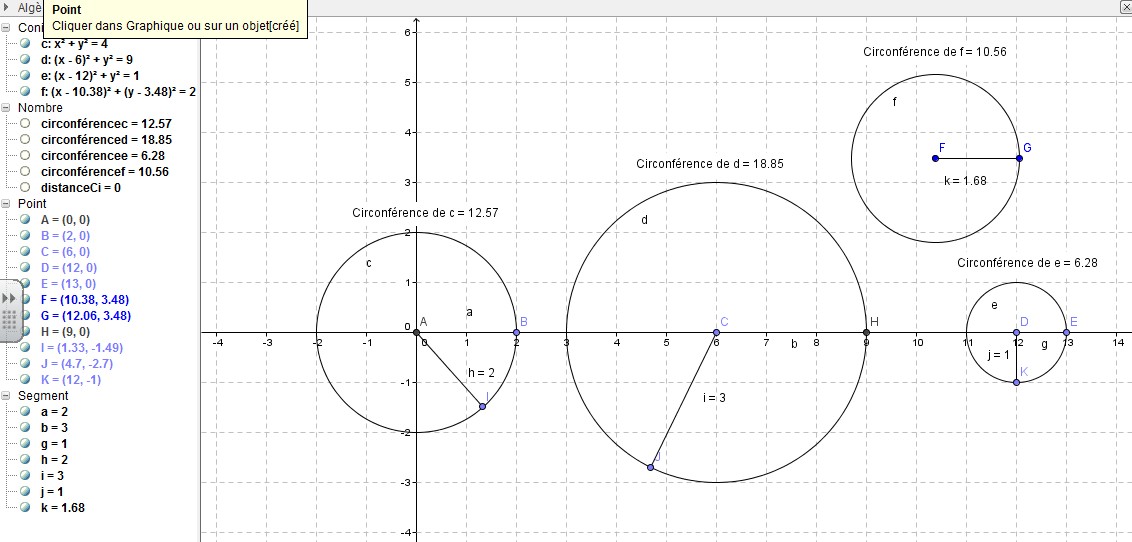 cerclecirconférencerayonsC/r112,57A=26,285218,85I=36,283336,28J=16,28